Татарстан Республикасы Мамадыш муниципаль районы Башкарма комитетының 2021 елның 5 мартында кабул ителгән«Татарстан Республикасы Мамадышмуниципаль районында муниципальхезмәтләр күрсәтү буенча административрегламентларны яңа редакциядә раслаутурында»гы 90 нчы карарына үзгәрешләркертү турында   «Дәүләт һәм муниципаль хезмәтләр күрсәтүне оештыру турында» 2010 елның 27 июлендәге 210-ФЗ номерлы Федераль закон нигезендә Татарстан Республикасы Мамадыш муниципаль районы башкарма комитеты            к а р а р  б и р ә:           1. Татарстан Республикасы Мамадыш муниципаль районы Башкарма комитетының 2021 елның 5 мартында кабул ителгән  «Татарстан Республикасы Мамадыш муниципаль районында муниципаль хезмәтләр күрсәтү буенча административ регламентларны яңа редакциядә раслау турында»гы 90 нчы карары белән расланган административ регламентларның 3 бүлегенең исемнәрен  (№1, 2.3 Кушымталар) үзгәрешләр кертеп, түбәндәге редакциядә бәян итәргә:Административ процедураларның составы, эзлеклелеге һәм сроклары, аларны үтәү тәртибенә карата таләпләр, шул исәптән электрон формада административ процедураларны үтәү үзенчәлекләре, шулай ук күпфункцияле үзәкләрдә административ процедураларны башкару үзенчәлекләре.                2. Мамадыш муниципаль районы башкарма комитетының гомуми бүлегенең җәмәгатьчелек һәм массакүләм мәгълүмат чаралары белән элемтә секторына әлеге карарны Татарстан Республикасы хокукый мәгълүматының рәсми (http:pravo.tatarstan.ru)  порталында бастырып чыгарырга.         3. Әлеге карарның үтәлеше буенча җаваплы итеп  Татарстан Республикасы Мамадыш муниципаль районы Башкарма комитеты җитәкчесенең урынбасары Р. М. Никифоровны билгеләргә.Җитәкче                                                                                                     И.М.ДәрҗемановИСПОЛНИТЕЛЬНЫЙ КОМИТЕТ МАМАДЫШСКОГО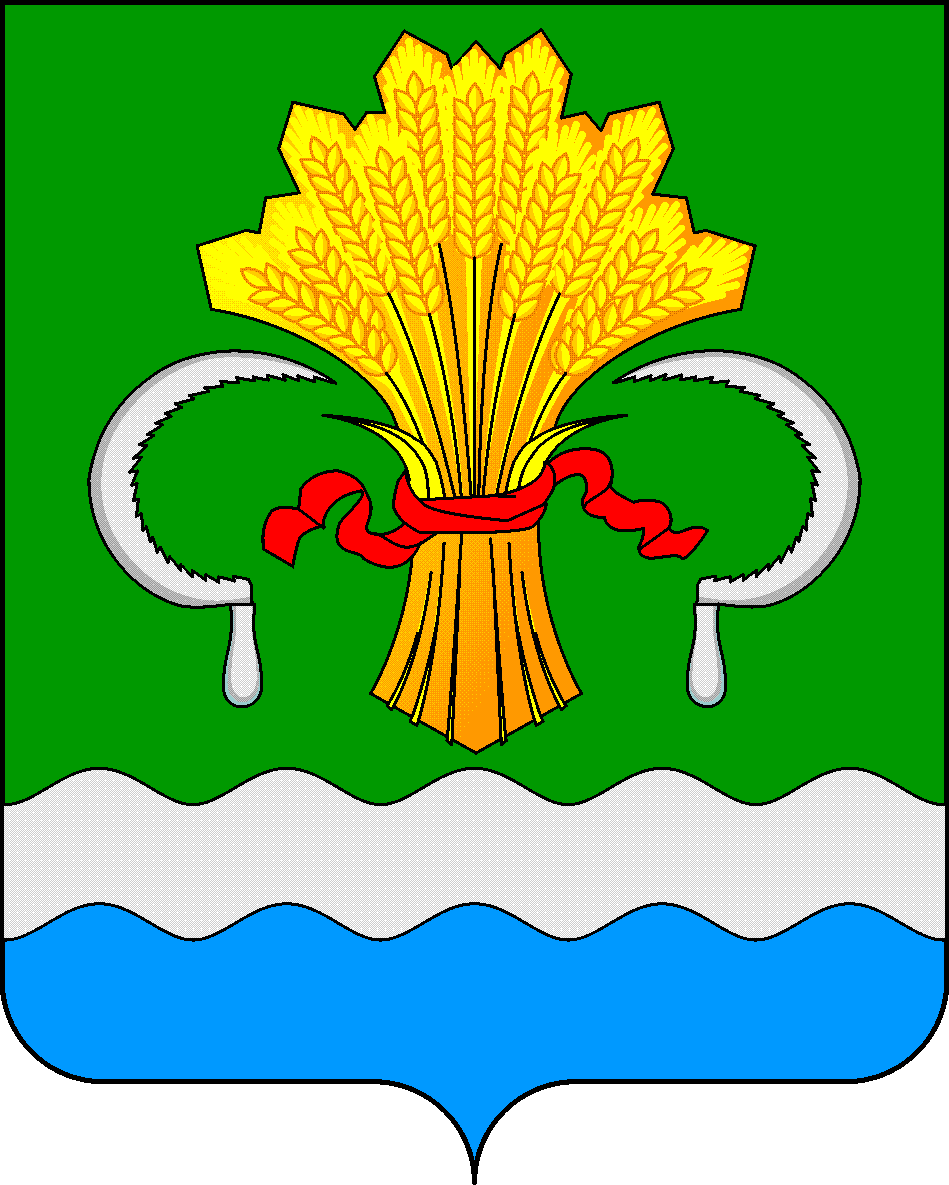 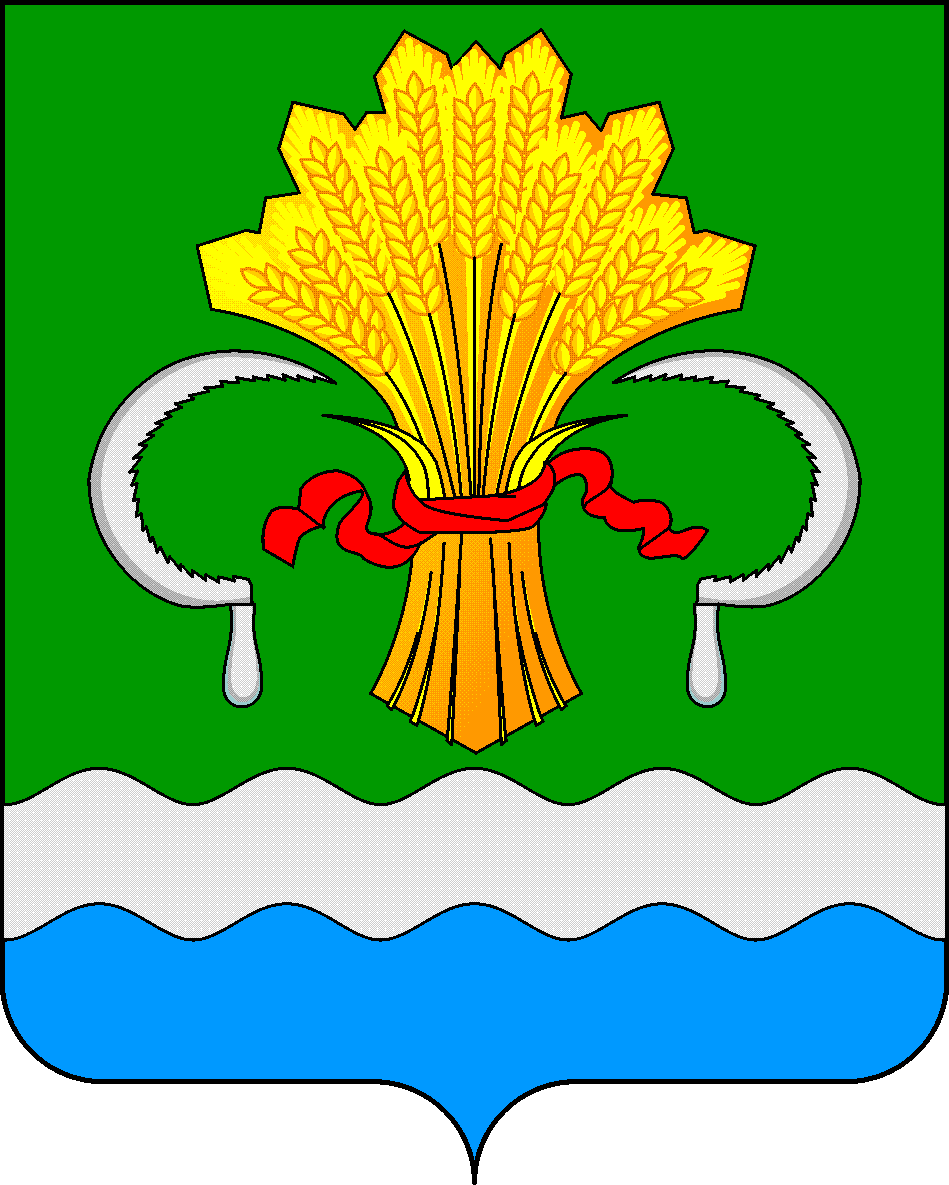  МУНИЦИПАЛЬНОГО РАЙОНА РЕСПУБЛИКИ ТАТАРСТАНул.М.Джалиля, д.23/33, г. Мамадыш, Республика Татарстан, 422190ТАТАРСТАН РЕСПУБЛИКАСЫНЫҢМАМАДЫШ МУНИЦИПАЛЬ РАЙОНЫНЫҢ БАШКАРМА КОМИТЕТЫМ.Җәлил ур, 23/33 й., Мамадыш ш., Татарстан Республикасы, 422190     Тел.: (85563) 3-15-00, 3-31-00, факс 3-22-21, e-mail: mamadysh.ikrayona@tatar.ru, www.mamadysh.tatarstan.ru     Тел.: (85563) 3-15-00, 3-31-00, факс 3-22-21, e-mail: mamadysh.ikrayona@tatar.ru, www.mamadysh.tatarstan.ru     Тел.: (85563) 3-15-00, 3-31-00, факс 3-22-21, e-mail: mamadysh.ikrayona@tatar.ru, www.mamadysh.tatarstan.ru    Постановление№ 198    Постановление№ 198                    Карарот «07»     06      2021 г.